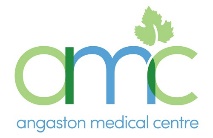 Outpatients and emergency patienttreatment at Angaston District HospitalThe Angaston Hospital does not employ doctors and only admitted public patients are covered under the Public Health System.Angaston Medical Centre GPs provide a Private, accident and emergency service at Angaston District Hospital to ensure patients have access to quality health care when required. Emergency patients treated at Angaston District Hospital by AMC doctors will be issued with an account to pay. A Medicare rebate is available on this amount for those eligible. This includes treatment for Concession Card Holders and children.Standard Consult FeesAdditional fees will be charged if the doctor is called in to the hospital after 6pm, if you require a longer consult or other services are provided. If you are experiencing payment difficulties, please contact the Finance Officer at Angaston Medical Centre to discuss payment options.StandardConcession8am – 6pm (Monday to Friday)$82.00$62.008am – 1pm (Saturday)$82.00$62.006pm – 8am (Monday to Friday)$114.00$92.001pm Saturday to 8am Monday$114.00$92.00